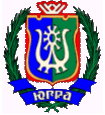 РОССИЙСКАЯ ФЕДЕРАЦИЯХанты-Мансийский автономный округ – Югра (Тюменская область)БЮДЖЕТНОЕ УЧРЕЖДЕНИЕ ХАНТЫ-МАНСИЙСКОГО АВТОНОМНОГО ОКРУГА-ЮГРЫ «ЦЕНТР АДАПТИВНОГО СПОРТА»ПРОТОКОЛзаседания расширенного тренерского советаг. Сургут, Нефтеюганское шоссе, 20/113 декабря 2019 года 	                             № 2Присутствовали на тренерском совете: 42 человека Приложение: на 5 л.  в 1 экз.ПОВЕСТКА ДНЯВступительное слово директора БУ «Центр адаптивного спорта Югры» М.П. Вторушина.Вручение благодарности Министерства спорта РФ Боровых А.С.Исполнение решений протокола расширенного тренерского совета         от 10 апреля 2019 года. Докладчик: заместитель директора по спортивной работе Обособленного подразделения «Региональный центр адаптивного спорта» г. Сургута О.В. Пашкова.Анализ выступления спортсменов БУ «Центр адаптивного спорта Югры» на международных соревнованиях в 2019 году. Предложения                 по повышению качества тренировочного процесса и росту результатов членов спортивной сборной команды автономного округа, осуществляющих спортивную подготовку к XVI Паралимпийским летним играм 2020 года.Докладчики: тренеры А.А. Воробьев, Ю.О. Курдюмов, К.Ю. Кунаков, Н.Н. Афаневич. Рассмотрение совместно с федерациями по видам спорта единых календарных планов спортивной подготовки спортивных сборных команд     по видам спота на 2020 год. Докладчик: начальник отдела спортивной работы БУ «Центр адаптивного спорта Югры» А.В. Кареба. Содокладчики: президент РОО «Федерация спорта лиц с ПОДА»            С.Х. Гикст; президент РОО «Федерация спорта слепых» С.И. Филатов;              от спорта ЛИН тренер по пауэрлифтингу Е.А. Ярушина. Утверждение положений по проведению первенств и чемпионатов             в зачёт Параспартакиады и Сурдспартакиады ХМАО-Югры приуроченных       к Году памяти и славы. Докладчик: заместитель директора по физкультурно-массовой                и спортивной работе БУ «Центр адаптивного спорта Югры»                              Р.В. Александров. Порядок прохождения углубленного медицинского обследования спортсменами БУ «Центр адаптивного спорта Югры».Докладчик: директор БУ «Центр адаптивного спорта Югры»                           М.П. Вторушин.Антидопинг. Докладчик: начальник отдела спортивной работы БУ «Центр адаптивного спорта Югры А.В. Кареба. Обсуждение критериев отбора в сборную по спорту слепых. Докладчик: старший тренер по спорту слепых К.Ю. Кунаков, президент РОО «Федерация спорта слепых» С.И. Филатов.Обсуждение кандидатуры Н.Р. Гарифуллина в качестве лектора                    на семинаре «Правила проведения и судейства соревнований по плаванию (спорт лиц с ПОДА)» в рамках чемпионата и первенства по плаванию в зачет Параспартакиады Ханты-Мансийского автономного округа – Югры. Докладчик: инструктор-методист отдела по развитию адаптивного спорта в городе Югорске О.В. Касьянова. Обсуждение вопросов соблюдения спортивной дисциплины, этики поведения спортсменов Учреждения.	Докладчик: старший тренер по плаванию Н.Н. Афаневич, по спорту слепых К.Ю. Кунаков, старший тренер по спорту глухих А.Ю. Скворцов, старший тренер по спорту лиц с ПОДА А.С. Боровых.	Содокладчики: президент РОО «Федерация спорта лиц с ПОДА»               С.Х. Гикст; президент РОО «Федерация спорта слепых» С.И. Филатов;               от спорта ЛИН: тренер по пауэрлифтингу Ярушина Е.А..РазноеСЛУШАЛИ:М.П. Вторушин – поприветствовал участников тренерского совета, представил докладчиков, огласил повестку и регламент текущего заседания.Вручение благодарности Министерства спорта РФ Боровых А.С.Доклад об исполнении решений протокола тренерского совета               от 10 апреля 2019 года. СЛУШАЛИ: О.В. Пашкову.РЕШИЛИ: Считать решения протокола тренерского совета                                    от 10 апреля 2019 года исполненными.Анализ выступления спортсменов БУ «Центр адаптивного спорта Югры» на международных соревнованиях в 2019 году. Предложения                 по повышению качества тренировочного процесса и росту результатов членов спортивной сборной команды автономного округа, осуществляющих спортивную подготовку к XVI Паралимпийским летним играм 2020 года.СЛУШАЛИ: А.А. Воробьева, Ю.О. Курдюмова, К.Ю. Кунакова,                 Н.Н. Афаневич. ВЫСТУПАЛИ: М.П. Вторушин, В.И. Прохоров, А.С. Боровых,                     С.И. Филатов, А.Ю. Скворцов.РЕШИЛИ: Личным тренерам ведущих спортсменов сборной команды Ханты-Мансийского автономного округа – Югры – претендентов на участие в XVI Паралимпийских играх 2020 года с учетом анализа показанных спортивных результатов в 2019 году, сделать выводы и скорректировать планы подготовки спортсменов с целью успешного выступления                         в отборочных соревнованиях и завоевания места в составе сборной команды России для участия в XVI Паралимпийских играх 2020 в г. Токио (Япония).Привлекать психолога БУ «Центр адаптивного спорта Югры»                      и регулярно диагностировать ведущих спортсменов сборной команды Ханты-Мансийского автономного округа – Югры (с согласия спортсменов) с целью выявления психологической готовности спортсменов                                 к предстоящим соревнованиям в 2020 году, выявления психологических проблем, если таковые имеются, и обозначения путей их решения.В целях качественной подготовки спортсменов к соревнованиям всероссийского и международного уровней проработать вопрос                           с региональными федерациями по видам спорта с целью привлечения в дни проведения тренировочных мероприятий опытного спортивного психолога.Организовать и провести рабочую встречу с начальником Управления физической культуры и спорта Администрации города Сургута, руководителями спортивных объектов в городе Сургуте с целью урегулирования вопросов по предоставлению необходимого времени                               для организации тренировочного процесса по плаванию спортсменов           БУ «Центр адаптивного спорта Югры».Рассмотрение совместно с федерациями по видам спорта единых календарных планов спортивной подготовки спортивных сборных команд     по видам спорта на 2020 год. СЛУШАЛИ: А.В. Кареба, С.Х. Гикста, С.И. Филатова, Е.А. Ярушину.ВЫСТУПАЛИ: М.П. Вторушин, Ю.О. Курдюмов, А.Ю. Скворцов, РЕШИЛИ: После утверждения БУ Ханты-Мансийского автономного        округа – Югры «Клинический врачебно-физкультурный диспансер» планов и списка спортсменов, проходящих углубленное медицинское обследование (УМО), внести в единые календарные планы спортивной подготовки спортивных сборных команд по видам спорта на 2020 год (спорт лиц                  с поражением ОДА, спорт глухих, спорт слепых, спорт лиц                                       с интеллектуальными нарушениями) выезды спортсменов на УМО, комплексно утвердить ЕКП и направить на согласование в региональные федерации по видам спорта.Планировать лимит финансирования по видам спорта с учетом командировочных расходов (проезд, суточные, проживание) по выезду спортсменов на УМО.С целью отбора спортсменов и формирования спортивного резерва сборной команды Ханты-Мансийского автономного округа – Югры                по видам спорта (спорт лиц с поражением ОДА, спорт глухих, спорт слепых, спорт лиц с интеллектуальными нарушениями), начальникам отделов           по развитию адаптивного спорта Советского района (Кравченко Н.И.),            г. Югорск (Сергиенко О.А.), г. Нягань (Бертрам С.В.), отдела спортивной работы (Кареба А.В.), директору обособленного подразделения «Региональный центр адаптивного спорта» г. Сургут (Воробьев А.А.)  проработать и включить в единые календарные планы спортивной подготовки спортивных сборных команд по видам спорта на 2020 год (спорт лиц с поражением ОДА, спорт глухих, спорт слепых, спорт лиц                              с интеллектуальными нарушениями) 2-3 тренировочных мероприятия, в том числе, в каникулярное время (весенние, летние и осенние каникулы).Предоставить сведения, отработанные с муниципальными образованиями, о спортсменах – потенциальных кандидатах в спортивный резерв сборной команды Ханты-Мансийского автономного округа – Югры по видам спорта.Срок: до 23 января 2020 года.Производить просмотр и отбор перспективных спортсменов            на первенствах Ханты-Мансийского автономного округа – Югры по видам спорта для формирования спортивного резерва и планирование участия                       их в тренировочных мероприятиях.По рекомендации президента РОО ХМАО – Югры «Федерация спорта слепых» С.И. Филатова доработать единый календарный план спортивной подготовки спортивных сборных команд по спорту слепых           в части спортивной дисциплины дзюдо и обеспечить присутствие тренера       на тренировочных мероприятиях. Утверждение положений по проведению первенств и чемпионатов             в зачёт Параспартакиады и Сурдспартакиады ХМАО–Югры, приуроченных       к Году памяти и славы.СЛУШАЛИ: Р.В. АлександроваВЫСТУПАЛИ: М.П. Вторушин, К.Ю. Кунаков, С.Х Гикст, С.И. Филатов, Ю.О. Курдюмов, Н.Н. Афаневич, О.А. Сергиенко., О.В. Пашкова,                А.Е. Глуховеря.РЕШИЛИ:Согласно требованиям Положений, всем тренерам БУ «Центр адаптивного спорта» обеспечить наличие у своих занимающихся в группе спортивной подготовки сертификатов курса дистанционного обучения «Антидопинг».Допустить к участию в чемпионатах и первенствах спортсменов, членов сборной команды Российской Федерации в личном зачете                         с правом получения призового места и награды. В командный зачет результаты данных спортсменов не включать, командировочные расходы осуществлять за свой счет.Допустить в составах команд муниципалитетов к участию                               в чемпионатах и первенствах спортсменов – членов резервного состава сборной команды Российской Федерации.Регламентно закрепить в Положениях, что при объединении          во время проведения соревнований возрастных категорий: юноши, девушки и юниоры, девушки должны применяться снаряды более старшего возраста (юниоры).Внести изменения в положения (согласно п.п. 5.2, 5.3., 5.4. решений заседания Тренерского совета) и отправить на согласования                с региональными федерациями по видам спорта.Порядок прохождения углубленного медицинского обследования спортсменами БУ «Центр адаптивного спорта Югры».СЛУШАЛИ: М.П. ВторушинаВЫСТУПАЛИ: Р.В. Александров, А.Е. Глуховеря.РЕШИЛИ:Принять информацию к сведению.Начальникам отделов по развитию адаптивного спорта Советского района (Кравченко Н.И.), г. Югорск (Сергиенко О.А.), г. Нягань (Бертрам С.В.), отдела спортивной работы (Кареба А.В.), директору обособленного подразделения «Региональный центр адаптивного спорта»   г. Сургут (Воробьев А.А.) усилить контроль с целью обеспечения комфортного и своевременного прохождения УМО спортсменами                  БУ «Центр адаптивного спорта».Тренерам, трудоустроенным в БУ «Центр адаптивного спорта Югры», до конца 2019 года провести родительские собрания с целью проведения разъяснительной беседы по вопросу особенностей прохождения спортсменами УМО, ознакомить родителей с примерными датами прохождения УМО. По итогам проведения собраний, предоставить протоколы собраний (с росписями ознакомления родителей) в БУ «Центр адаптивного спорта Югры».Срок: до 31 декабря 2019 года.Антидопинг. СЛУШАЛИ: А.В. Кареба.ВЫСТУПАЛИ: М.П. Вторушин, Р.В. Александров.РЕШИЛИ:Принять информацию к сведению.Во исполнение приказа БУ «Центр адаптивного спорта Югры»            от 23 августа 2019 года №19/03-П-575 всем тренерам и специалистам, работающим со спортивными сборными командами Ханты-Мансийского автономного округа – Югры, пройти онлайн-курсы     на сайте rusada.ru.Срок: до 01 апреля 2020 года. Тренерскому составу взять на постоянный контроль и регулярно проводить работу со спортсменами по регистрации, предоставлении информации о местонахождении, своевременном редактировании информации о местонахождении. Информировать о пользовании приложением «Антидопинг» и проверке препаратов, о всех изменениях          в системе АДАМС. В течение 3 рабочих дней с момента прохождения спортсменом допинг-контроля направлять копии протоколов в адрес начальников отделов по развитию адаптивного спорта. Обсуждение критериев отбора в сборную по спорту слепых. СЛУШАЛИ: К.Ю. Кунакова, С.И. Филатова.ВЫСТУПАЛИ: Р.В. Александров, М.П. Вторушин, С.Х. Гикст.РЕШИЛИ:Принять представленные критерии отбора за основу и доработать согласно замечаниям совместно с РОО Ханты-Мансийского автономного округа – Югры «Федерация спорта слепых».Совместно с РОО Ханты-Мансийского автономного                  округа – Югры «Федерация спорта слепых» разработать нормативы для внесения в критерии отбора в сборную команду Ханты-Мансийского автономного округа – Югры по спорту слепых и вынести для утверждения на следующее заседание тренерского совета.Обсуждение кандидатуры Н.Р. Гарифуллина в качестве лектора                    на семинаре «Правила проведения и судейства соревнований по плаванию (спорт лиц с ПОДА)» в рамках чемпионата и первенства по плаванию в зачет Параспартакиады Ханты-Мансийского автономного округа – Югры. СЛУШАЛИ: О.В. Касьянову.ВЫСТУПАЛИ: О.А. Сергиенко, Р.В. Александров, М.П. Вторушин, К.Ю. Кунаков, С.И. Филатов.РЕШИЛИ:Поддержать кандидатуру Н.Р. Гарифуллина в качестве лектора                    на семинаре «Правила проведения и судейства соревнований по плаванию (спорт лиц с ПОДА)» в рамках чемпионата и первенства по плаванию в зачет Параспартакиады Ханты-Мансийского автономного округа – Югры.Рассмотреть возможность оплаты части расходов в рамках финансирования, предусмотренного по контракту, связанных с участием Н.Р. Гарифуллина в качестве лектора на семинаре. Остальную сумму вынести на рассмотрение тренеров по плаванию, закрепить данный вопрос за начальником отдела по развитию адаптивного спорта г. Югорск (Сергиенко О.А.)Начальнику отдела по развитию адаптивного спорта г. Югорск (Сергиенко О.А.) до 09 января 2020 года предоставить информацию                   о необходимой сумме и сумме недостающих средств для оплаты гонорара Н.Р. Гарифуллину со списками тренерского состава по плаванию, которые готовы вложить собственные средства на оплату данного гонорара.  Обсуждение вопросов соблюдения спортивной дисциплины, этики поведения спортсменов Учреждения.СЛУШАЛИ: Н.Н. Афаневич.ВЫСТУПАЛИ: М.П. Вторушин, Р.В. Александров, К.Ю. Кунаков, А.Ю. Скворцов, А.С. Боровых, В.И. Прохоров, С.И. Филатов,                                       С.Н. Граматикополо.РЕШИЛИ:Тренерам БУ «Центр адаптивного спорта Югры» провести разъяснительную работу со спортсменами по вопросам соблюдения спортивной дисциплины, этики поведения спортсменов Учреждения, усилить контроль за соблюдением спортсменами в период командирования режима тренировочной работы.В случае повторных нарушений спортсменами спортивной дисциплины, спортивного режима, Правил поведения спортсменов (занимающихся) БУ Ханты-Мансийского автономного округа – Югры «Центр адаптивного спорта» выносить вопрос на заседание совместно             с региональными федерациями по видам спорта с принятием решения              о дальнейшем прохождении спортивной подготовки спортсмена в составе сборной команды Ханты-Мансийского автономного округа – Югры.Разное.СЛУШАЛИ: Р.В. Александрова.РЕШИЛИ: Внести в Положение о включении в состав сборной команды Ханты-Мансийского автономного округа – Югры следующий пункт:             «В состав сборной команды Ханты-Мансийского автономного округа –Югры включается спортсмен по 1 виду спорта  по 1 дисциплине».Председатель совета                                                                   М.П. ВторушинСекретарь совета	Е.А. ПрохороваИсполнитель:Инструктор-методист по АФКотдела по спорту г. СургутПрохорова Елена Анатольевна8 (3462) 22-97-04.prokhorova@cassurgut.ru Приложениек протоколу заседанияТС от 13.12.2019 г. №2СПИСОКприсутствовавших на заседании расширенного тренерского совета10 апреля 2019 года Вторушин М.П.-директор  БУ ХМАО–Югры «Центр адаптивного спорта»;Александров Р.В.-заместитель директора  БУ ХМАО–Югры «Центр адаптивного спорта» по физкультурно-массовой                 и спортивной работе, заместитель председателя совета;Прохорова Е.А.-инструктор-методист по АФК отдела по спорту обособленного подразделения «Региональный центр адаптивного спорта» г. Сургут БУ ХМАО–Югры «Центр адаптивного спорта», секретарь совета.Приглашенные:Гикст С.Х.-президент РОО ХМАО-Югры «Федерация спорта лиц     с поражением опорно-двигательного аппарата»; тренер по лёгкой атлетике (спорт лиц с поражением ОДА) обособленного подразделения «Региональный центр адаптивного спорта» г. Сургут БУ ХМАО - Югры «Центр адаптивного спорта»;Филатов С.И.-президент РОО ХМАО-Югры «Федерация спорта слепых».Присутствовали:Воробьев А.А.-директор обособленного подразделения «Региональный центр адаптивного спорта» г. Сургут БУ ХМАО-Югры «Центр адаптивного спорта»;Пашкова О.В.-заместитель директора по спортивной работе обособленного подразделения «Региональный центр адаптивного спорта» г. Сургут БУ ХМАО-Югры «Центр адаптивного спорта»;Кареба А.В. -начальник отдела спортивной работы БУ ХМАО-Югры «Центр адаптивного спорта»;Семенова Н.Ю.-начальник отдела по спорту обособленного подразделения «Региональный центр адаптивного спорта» г. Сургут БУ ХМАО-Югры «Центр адаптивного спорта»;Глуховеря А.Е.-инструктор-методист по АФК отдела по спорту обособленного подразделения «Региональный центр адаптивного спорта» г. Сургут БУ ХМАО-Югры «Центр адаптивного спорта»;Козловская М.И-инструктор-методист по АФК отдела по спорту обособленного подразделения «Региональный центр адаптивного спорта» г. Сургут БУ ХМАО-Югры «Центр адаптивного спорта»;Павлив И.О.-менеджер по связям с общественностью отдела по спорту обособленного подразделения «Региональный центр адаптивного спорта» г. Сургут БУ ХМАО-Югры «Центр адаптивного спорта»;Гикст С.Х.-тренер по лёгкой атлетике (спорт лиц с поражением ОДА) обособленного подразделения «Региональный центр адаптивного спорта» г. Сургут БУ ХМАО - Югры «Центр адаптивного спорта»;Боровых А.С-старший тренер сборной команды ХМАО-Югры               по легкой атлетике (спорт лиц с поражением ОДА); тренер по лёгкой атлетике (спорт лиц с поражением ОДА) обособленного подразделения «Региональный центр адаптивного спорта» г. Сургут БУ ХМАО - Югры «Центр адаптивного спорта»;Кунаков К.Ю.-старший тренер по легкой атлетике (спорт слепых);тренер по лёгкой атлетике (спорт лиц с поражением ОДА, спорт слепых) обособленного подразделения «Региональный центр адаптивного спорта» г. Сургут      БУ ХМАО - Югры «Центр адаптивного спорта»;Скворцов А.Ю.-старший тренер сборной команды ХМАО-Югры                по лёгкой атлетике (спорт глухих);тренер по лёгкой атлетике (спорт глухих) обособленного подразделения «Региональный центр адаптивного спорта» г. Сургут БУ ХМАО - Югры «Центр адаптивного спорта»;Афаневич Н.Н.-тренер по плаванию (спорт лиц с поражением ОДА) отдела по развитию адаптивного спорта г. Югорск           БУ ХМАО - Югры «Центр адаптивного спорта»;Вагидова А. Х-М.-тренер по лёгкой атлетике (спорт лиц с поражением ОДА) обособленного подразделения «Региональный центр адаптивного спорта» г. Сургут БУ ХМАО - Югры «Центр адаптивного спорта»;Волкова И.Ю.-тренер по бочча (спорт лиц с поражением ОДА) отдела по развитию адаптивного спорта г. Югорск                               БУ ХМАО - Югры «Центр адаптивного спорта»;Граматикополо С.Н.-тренер по плаванию (спорт лиц с поражением ОДА) отдела по развитию адаптивного спорта г. Югорск                  БУ ХМАО - Югры «Центр адаптивного спорта»;Горлина А.С.-тренер по фехтованию (спорт лиц с поражением ОДА) обособленного подразделения «Региональный центр адаптивного спорта» г. Сургут  БУ ХМАО - Югры «Центр адаптивного спорта»;Даценко В.А.-тренер по лёгкой атлетике (спорт лиц с поражением ОДА, спорт глухих, спорт лиц с интеллектуальными нарушениями) обособленного подразделения «Региональный центр адаптивного спорта» г. Сургут              БУ ХМАО - Югры «Центр адаптивного спорта»;Додонов И.С.-тренер по лёгкой атлетике (спорт лиц с поражением ОДА) обособленного подразделения «Региональный центр адаптивного спорта» г. Сургут  БУ ХМАО - Югры «Центр адаптивного спорта»;Курдюмов Ю.О.-тренер по лёгкой атлетике (спорт глухих, спорт лиц            с интеллектуальными нарушениями) обособленного подразделения «Региональный центр адаптивного спорта» г. Сургут  БУ ХМАО - Югры «Центр адаптивного спорта»;Прохоров В.И.-тренер по лёгкой атлетике (спорт лиц с поражением ОДА) обособленного подразделения «Региональный центр адаптивного спорта» г. Сургут  БУ ХМАО - Югры «Центр адаптивного спорта»;Пятков А.А.-тренер по лёгкой атлетике (спорт лиц с поражением ОДА) обособленного подразделения «Региональный центр адаптивного спорта» г. Сургут  БУ ХМАО - Югры «Центр адаптивного спорта»;Рабий Г.Н.-тренер по лёгкой атлетике (спорт лиц с поражением ОДА, спорт глухих, спорт лиц с интеллектуальными нарушениями) обособленного подразделения «Региональный центр адаптивного спорта» г. Сургут         БУ ХМАО - Югры «Центр адаптивного спорта»;Ревякина О.В.-тренер по плаванию (спорт глухих, спорт лиц                           с поражением ОДА) отдела по развитию адаптивного спорта г. Югорск БУ ХМАО - Югры «Центр адаптивного спорта»;Суринов М.В.-тренер по лёгкой атлетике (спорт лиц с ПОДА,    спорт слепых) обособленного подразделения «Региональный центр адаптивного спорта» г. Сургут БУ ХМАО - Югры «Центр адаптивного спорта»;Ухов Р.А.-тренер по легкой атлетике (спорт лиц                                              с интеллектуальными нарушениями, спорт слепых, спорт глухих) отдела по развитию адаптивного спорта Советского района БУ ХМАО - Югры «Центр адаптивного спорта»;Шимшиева О.Н.-тренер по лёгкой атлетике (спорт лиц                                              с интеллектуальными нарушениями, спорт глухих) обособленного подразделения «Региональный центр адаптивного спорта» г. Сургут БУ ХМАО - Югры «Центр адаптивного спорта»;Мулявина Е.В.-тренер по лёгкой атлетике (спорт лиц                                              с интеллектуальными нарушениями) обособленного подразделения «Региональный центр адаптивного спорта» г. Сургут БУ ХМАО - Югры «Центр адаптивного спорта»;Чигарев С.А.-тренер по горным (спорт лиц с поражением ОДА) лыжам отдела спортивной работы БУ ХМАО-Югры «Центр адаптивного спорта»;Фролов А.Н.-тренер по бочча (спорт лиц с поражением ОДА ) отдела спортивной работы БУ ХМАО-Югры «Центр адаптивного спорта»;Калмаков О.С.-Тренер по легкой атлетике (спорт лиц с поражением ОДА) отдела по развитию адаптивного спорта Советского района БУ ХМАО - Югры «Центр адаптивного спорта»;Шопинский Л.В.-тренер лыжным гонкам (спорт лиц с поражением ОДА, спорт глухих) отдела спортивной работы                                         БУ ХМАО-Югры «Центр адаптивного спорта»;Дрогушев В.И.-тренер по легкой атлетике (спорт слепых) п. Пойково;       По видеосвязи:       По видеосвязи:       По видеосвязи:       По видеосвязи:Сергиенко О.А.-начальник отдела по развитию адаптивного спорта                          г. Югорск БУ ХМАО-Югры «Центр адаптивного спорта»;Бертрам С.В.-начальник отдела по развитию адаптивного спорта             г. Нягань БУ ХМАО - Югры «Центр адаптивного спорта»;Касьянова О.В.-инструктор-методист по АФК отдела по развитию адаптивного спорта г. Югорск БУ ХМАО - Югры «Центр адаптивного спорта»;Парытко Л.В.-инструктор-методист по АФК отдела по развитию адаптивного спорта г. Югорск БУ ХМАО - Югры «Центр адаптивного спорта»;Ярушина Е.А.-тренер по пауэрлифтингу (спорт лиц                                               с интеллектуальными нарушениями) отдела по развитию адаптивного спорта Советского района                                             БУ ХМАО - Югры «Центр адаптивного спорта»;Зубарев И.В.-тренер по лёгкой атлетике (спорт слепых)  отдела                       по развитию адаптивного спорта г. Югорск                                   БУ ХМАО - Югры «Центр адаптивного спорта»;Максимов А.Н.-Тренер по баскетболу на колясках (спорт лиц                                    с поражением ОДА) отдела по развитию адаптивного спорта г. Нягань БУ ХМАО - Югры «Центр адаптивного спорта».